                                                                                                                       ПРОЄКТ      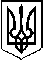 У К Р А Ї Н АП Е Р Е Г І Н С Ь К А   С Е Л И Щ Н А    Р А Д АВосьме демократичне скликанняДванадцятасесіяР І Ш Е Н Н Явід  ______.2021. № _____12/2021смт. Перегінське  Про  затвердження технічної документаціїІз землеустрою щодо інвентаризаціїземельної ділянки комунальної власностіРозглянувши  технічну документацію із землеустрою щодо інвентаризації земельної ділянки, відповідно до ст.122, 186 Земельного кодексу України, ст.25, 26, 57 Закону України «Про Землеустрій», постанови КМ України від 05.06.2019р.№476 «Про затвердження Порядку проведення інвентаризації земель та визнання такими, що втратили чинність, деяких постанов Кабінету Міністрів України», враховуючи пропозиції комісії містобудування, будівництва, земельних відносин, екології та охорони навколишнього середовища, селищна рада          ВИРІШИЛА:1.Затвердити  технічну документацію із землеустрою щодо інвентаризації   земельної ділянки комунальної власності сільськогосподарського призначення площею 6,2169га, кадастровий номер  2624886700:13:001:0001 (код КВЦПЗ 01.17 земельні ділянки запасу (земельні ділянки, які не надані у власність або користування громадян чи юридичних осіб), яка розташована за межами населеного пункту с. Ясень Перегінської селищної ради, Калуського району, Івано-Франківської області2.Затвердити  технічну документацію із землеустрою щодо інвентаризації   земельної ділянки комунальної власності житлової та громадської забудови площею 0,0421га, кадастровий номер  2624886701:01:006:0245 (код КВЦПЗ 03.05 Для будівництва та обслуговування будівель закладів культурно-просвітницького обслуговування), яка розташована в  с. Ясень вул. Вагилевича, 242 а Перегінської селищної ради, Калуського району, Івано-Франківської області3.Затвердити  технічну документацію із землеустрою щодо інвентаризації   земельної ділянки комунальної власності житлової та громадської забудови площею 0,0493га, кадастровий номер  2624886701:01:005:0186 (код КВЦПЗ 03.01 Для будівництва та обслуговування будівель органів державної влади та місцевого самоврядування), яка розташована в  с. Ясень вул. Січових Стрільців, 2а Перегінської селищної ради, Калуського району, Івано-Франківської області4.Затвердити  технічну документацію із землеустрою щодо інвентаризації   земельної ділянки комунальної власності житлової та громадської забудови площею 0,0964га, кадастровий номер  2624882401:01:003:0152 (код КВЦПЗ 03.05 Для будівництва та обслуговування будівель закладів культурно-просвітницького обслуговування), яка розташована в  с. Красне вул. Незалежності, 40 Перегінської селищної ради, Калуського району, Івано-Франківської області.5.Затвердити  технічну документацію із землеустрою щодо інвентаризації   земельної ділянки комунальної власності житлової та громадської забудови площею 0,0515га, кадастровий номер  2624885201:01:003:0207 (код КВЦПЗ 03.01 Для будівництва та обслуговування будівель органів державної влади та місцевого самоврядування), яка розташована в  с. Сливки вул. Шевченка, 171 а Перегінської селищної ради, Калуського району, Івано-Франківської області6.Відділу земельних ресурсів та екології (Сенич О.Б.) здійснити заходи щодо реєстрації комунальної власності Перегінської селищної ради в Державному реєстрі речових прав на нерухоме майно та їх обтяжень.7.Контроль покласти на комісію містобудування, будівництва, земельних відносин, екології та охорони навколишнього середовища (Пайш І.М.)Селищний голова 					                                         Ірина ЛЮКЛЯН